Всероссийский конкурс для учителей на лучшую публикацию«ТВОРЧЕСКИЙ УЧИТЕЛЬ – 2023»Методическая разработка урока технологиипо теме «Океанариум»(3 класс)Учитель: Зеленкова Варвара Сергеевна,высшая квалификационная категорияМуниципальное автономное общеобразовательное учреждение «Лицей № 56»Домашний адрес:624130 г. НовоуральскСвердловской области,ул. Тегенцева, 6-77тел. +79028738062Новоуральский городской округ2023 г.Пояснительная запискаМетодическая разработка урока технологии по теме «Океанариум» для обучающихся 3 класса представлена на Всероссийский конкурс для учителей на лучшую публикацию «ТВОРЧЕСКИЙ УЧИТЕЛЬ – 2023»Методическая разработка составлена в соответствии с содержанием Федерального государственного образовательного стандарта начального общего образования на основе авторской программы  Н.И. Роговцевой, Н.В. Богдановой, Н.В. Добромысловой в рамках УМК «Перспектива».Программа направлена на приобретение первоначального опыта практической преобразовательной деятельности на основе овладения технологическими знаниями, технико-технологическими умениями и проектной деятельностью; формирование позитивного эмоционально-ценностного отношения к труду и людям труда.  Программа 3 класса рассчитана на 34 часа в год (1 час в неделю, не менее 34 учебных недель в каждом классе), на изучение темы «Океанариум» в разделе «Человек и вода» отводится 1 час. Занятие разработано для обучающихся и родителей 3б класса МАОУ «Лицей № 56» Новоуральского городского округа. В классе 18 человек. 80% учащихся проявляют среднюю и высокую активность на уроке. 13 человек в классе могут работать на высоком уровне сложности. Они обладают хорошо развитой речью, имеют высокую мотивацию к учебе, трудоспособны, организованы, умеют делать умозаключения. Пять человек пассивны, обладают замедленным темпом мышления, из-за несформированности произвольного внимания не сразу включаются в работу, трое  из них испытывают трудности при ответах на вопросы, высказывании своей точки зрения, выполнении самостоятельной работы. В классе обучается ребёнок с НОДА (вариант 6.1). В большинстве обучающиеся класса активны, рассудительны, доброжелательны, воспитаны, позитивны. Всегда готовы трудиться. Проявляют интерес к учению и творческий подход при выполнении творческих заданий. Выбор формы проведения занятия обусловлен тем, что решение проектных задач позволяет активно развивать у обучающихся личностные УУД, дети активно работают как в парах, так и в группах, данная форма позволяет развивать у детей навыки взаимодействия и со сверстниками, и со взрослыми. Методика работы с детьми строилась в направлении  личностно-ориентированного взаимодействия с учащимися, с учётом специфики младшего школьного возраста, при этом акцент делался на активные формы обучения.Предлагаемое занятие  направлено на экологическое развитие обучающихся в процессе знакомства с океанариумами и их направлениями работы, основано на системно-деятельностном и личностно-ориентированном подходах. Каждый ребёнок сможет проявить свои способности (умственные, творческие), получит возможность развивать навыки взаимодействия в группах.Форма проведения – творческая мастерская с элементами технологии проектной задачи. Учащиеся разделены на 3 группы, в каждой группе по 6 человек. На столах заранее разложены материалы:план работы группы;тексты с описанием океанариумов;материалы для изготовления поделок (тонированные листы А3, шаблоны морских животных, ткань, ракушки, бумажные салфетки, цветная бумага);ножницы, клей, простой карандаш у каждого ребёнка;фото детей для рефлексии.Занятие включает 6 этапов.Организационный момент, мотивация.Эмоциональное погружение в тему (рассказ учителя по презентации об океанариумах, их видах и назначении, жителях океанариумов, диалог с обучающимися по теме урока).Целеполагание, планирование работы групп (знакомство групп с планом работы, постановка цели работы).Практическая работа в группах (решение учебной задачи: прочитать текст об океанариуме, определить направление работы океанариума; выбрать необходимые шаблоны и соответствующую по цвету ткань; изготовить поделку – аппликации с использованием ткани)Представление продуктов творческой деятельности (экскурсия по океанариуму).Рефлексия, обмен мнениями.Субъектный опыт обучающихся является первоначальной базой для освоения содержания занятия. В соответствии с ФГОС НОО в процессе учебной деятельности у обучающихся формируются личностные, регулятивные, коммуникативные и познавательные универсальные учебные действия. Младшие школьники получают возможность планировать совместную работу, осуществлять целеполагание каждого этапа, продуктивно взаимодействовать со взрослыми и одноклассниками при поиске информации, обсуждать и решать проблемные вопросы. Умение вести учебный диалог – важное умение, формируемое во время проведения занятия. В результате взаимодействия обучающиеся продолжат развивать навыки работы с проектными задачами; родители познакомятся с технологией решения проектных задач; продолжат формироваться навыки взаимодействия в группе; произойдёт эмоциональное сближение всех членов классного коллектива.Оборудование и материалы:- бумага, клей, фломастеры, карандаши, ножницы, ткань флис или фетр (в свободном доступе);- план работы группы;- план выполнения поделки;- тексты с описанием океанариумов;- презентация; - мультимедийный проектор, компьютер.Зрительный ряд: презентация.Предварительная подготовка: участники заранее разделены на 3 группы по 6 человек, доска оформлена согласно теме мероприятия.Методическая разработка сопровождается приложениями (карточки с текстами, шаблоны, планы работы групп, планы выполнения поделок).Данную методическую разработку можно использовать в образовательных учреждениях различных видов и типов при проведении уроков технологии, окружающего мира и внеклассных мероприятий.Паспорт урокаХод занятияПриложение 1Соотнесите понятия и определенияПриложение 2Океанариум – это- научно-просветительное учреждение, музей живой морской природы.- бассейн с морской водой, предназначенный для содержания морских животных: беспозвоночных, рыб, пресмыкающихся, млекопитающихПриложение 3План работы группы1.Работа с текстом.2.По плану выполнить аппликацию.3.Провести экскурсию по океанариуму (представление продукта)4.Итоги работы, самооценкаПодробный план работы группы1.Работа с текстом - внимательно прочитайте текст и определите, какой океанариум будете делать (подчеркните красным). Впишите его название в текст для защиты.- выделите в тексте синим цветом названия животных;- выберите соответствующие шаблоны для изготовления аппликации;- подберите ткань по цвету;2. По плану выполните аппликацию.1) Выберите необходимые шаблоны.2) Обведите шаблоны животных на ткани и правильно вырежьте, без искажения формы.3) Заготовленные изображения расположите на фоне так, чтобы получилась задуманная композиция.4) Дополните композицию необходимыми деталями (дно, камни, водоросли и т.д.).5) Наклейте детали.6) Закончите оформление композиции фломастерами и цветными карандашами.3. Прочитайте интересные факты о морских животных. Выберите самый интересный для каждого из вас и впишите их в текст для защиты.4. Проведите экскурсию по океанариуму (представление продукта по тексту для защиты)5. Итоги работы, самооценкаПриложение 4Внимательно прочитайте текст и определите, какой океанариум будете делать (подчеркните красным). Выделите в тексте синим цветом названия животных.Текст для группы 1Очень мало мест на Земле может сравниться с коралловыми рифами по насыщенности жизнью и биологическому разнообразию. Обязательные члены рифового сообщества — актинии, которые иначе называют морскими анемонами. Вокруг коралловых рифов кипит жизнь. Рыбы всех форм и размеров с пятнами и полосками завораживающих оттенков заселяют морские глубины. Они постоянно меняют окраску, маскируясь среди окрашенных в яркие тона кораллов. Названия рыб необычны: рыба-кузовок, спиногор, рыба-топорик, рыба-ангел, рыба-бабочка, губан, рыба-хирург, коралловая гаруппа, сладкогуб, флейторыл, рыба-ласточка, рыба-ёж, рыба-попугай, рыба-клоун и др.Также там обитают крупные хищники — акулы, угри, барракуды, мурены (змеевидные хищные рыбы). Среди коралловых рифов можно встретить кальмаров, морского конька, осьминогов, морских звёзд, актинию, морских ежей. На коралловых рифах живут гигантские моллюски. В их раковине можно мыться, как в ванне.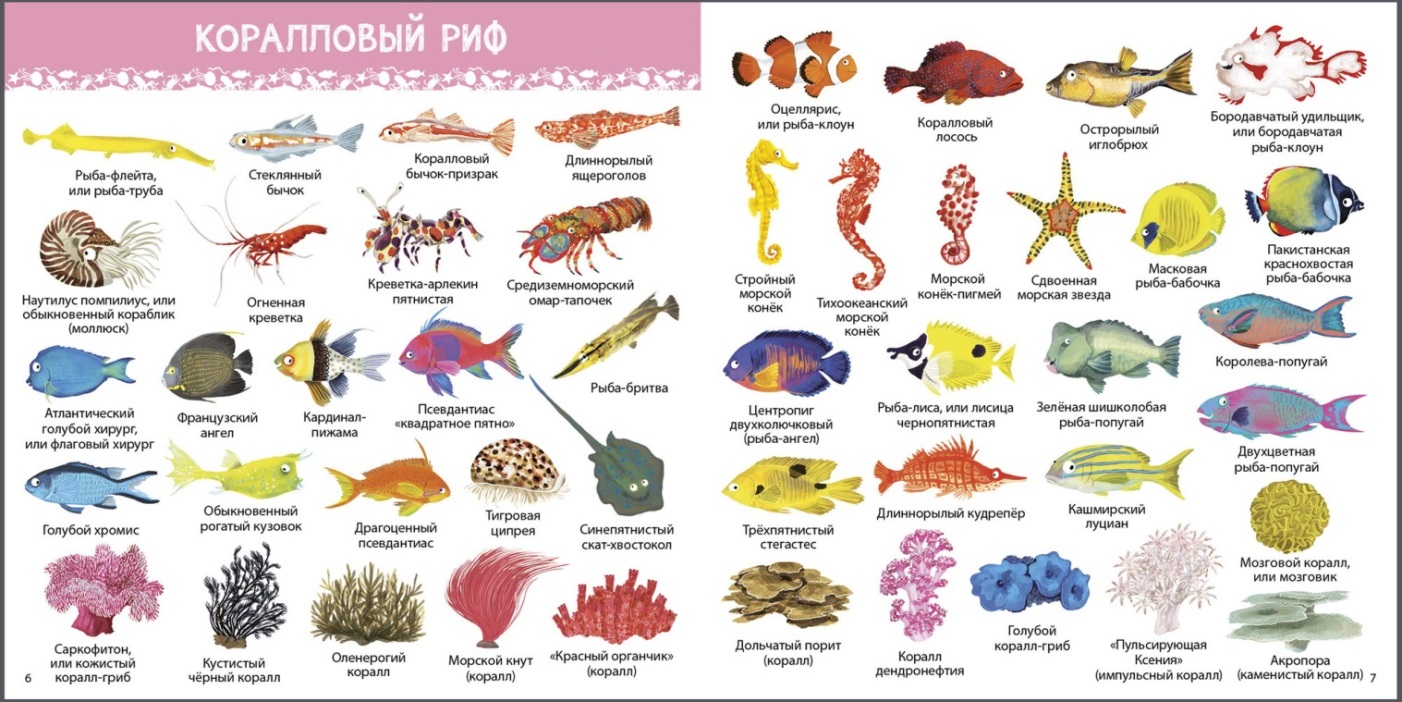 Внимательно прочитайте текст и определите, какой океанариум будете делать (подчеркните красным). Выделите в тексте синим цветом названия животных.Текст для группы 2Этот океан часто называют «Великим». Тихий океан занимает первое место среди остальных по своей площади.Почти половина мирового улова рыбы приходится именно на воды Тихого океана. Здесь в огромных количествах обитают анчоус, лосось, сельдь, горбуша, тунец, а также креветки, раки, моллюски. Эти морские обитатели значительно привлекают птиц. На охоту собираются целыми колониями пеликаны, бакланы, пингвины. В Тихом океане обитают самые гигантские животные мира – синий кит, китовая акула, камчатский краб. Также в нем есть и различные черви, морские звезды, ежи, осьминоги, кальмары, дельфины и касатки. Поэтому фауна Тихого океана отнюдь не скромна.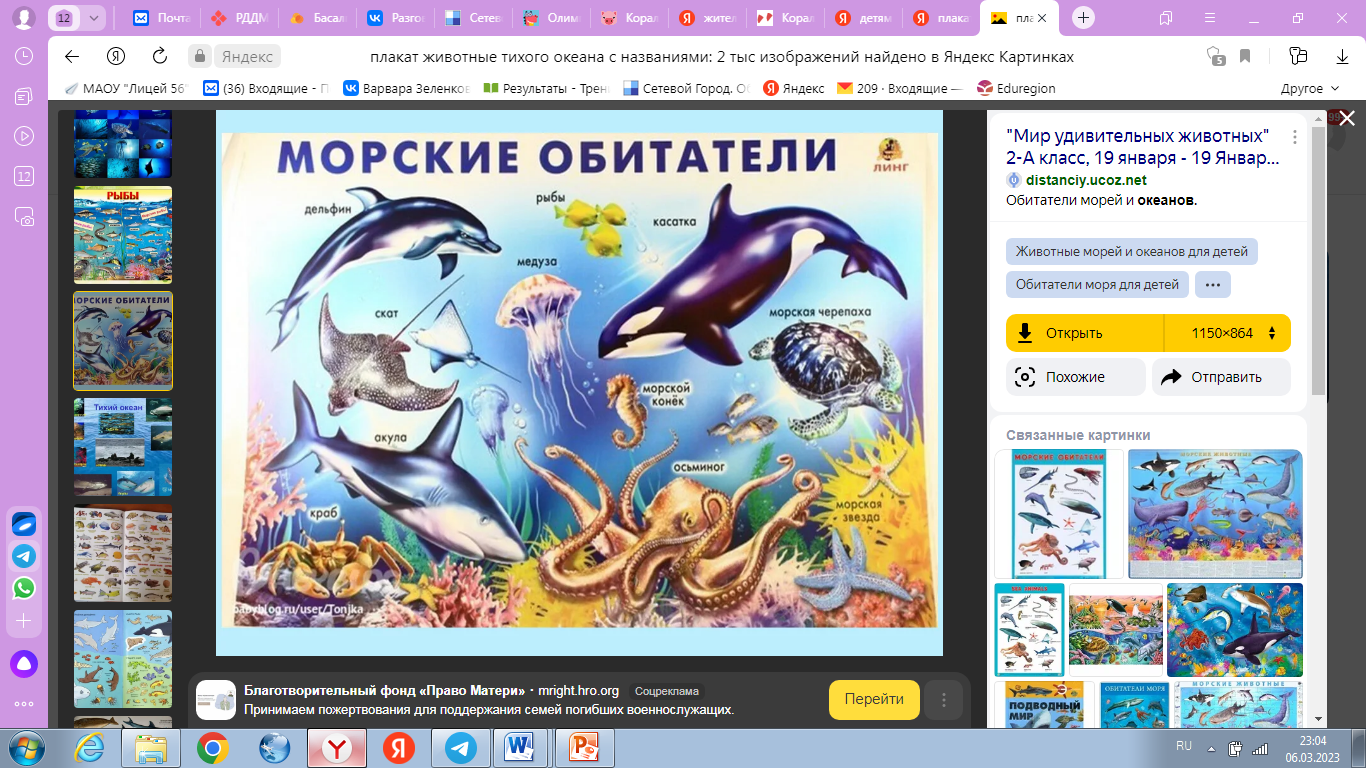 Внимательно прочитайте текст и определите, какой океанариум будете делать (подчеркните красным). Выделите в тексте синим цветом названия животных.Текст для группы 3Есть на нашей планете такие места, где почти круглый год лежат снега, очень холодно и лето наступает всего на 2-3 недели. Интересно, кто может жить в условиях вечной мерзлоты, если растут в холодных краях только лишайники и мхи? Кстати, места эти называются Арктика и Антарктика, или Северный и Южный полюс. Растения и животные, населяющие Арктику, хорошо приспособлены к суровой среде обитания. Животные, такие как Арктический беляк, овцебык и пищуха пасутся на этих растениях. Другие животные, такие как песцы и волки охотятся на травоядных. В толще воды распространены трески и сайды, однако встречаются и более интересные представители морских вод – нарвалы, касатки, белухи, скаты, камбалы, небольшие акулы и даже удивительная по своей форме рыба-луна. Белый медведь прекрасно приспособился к жизни и на суше, и в воде.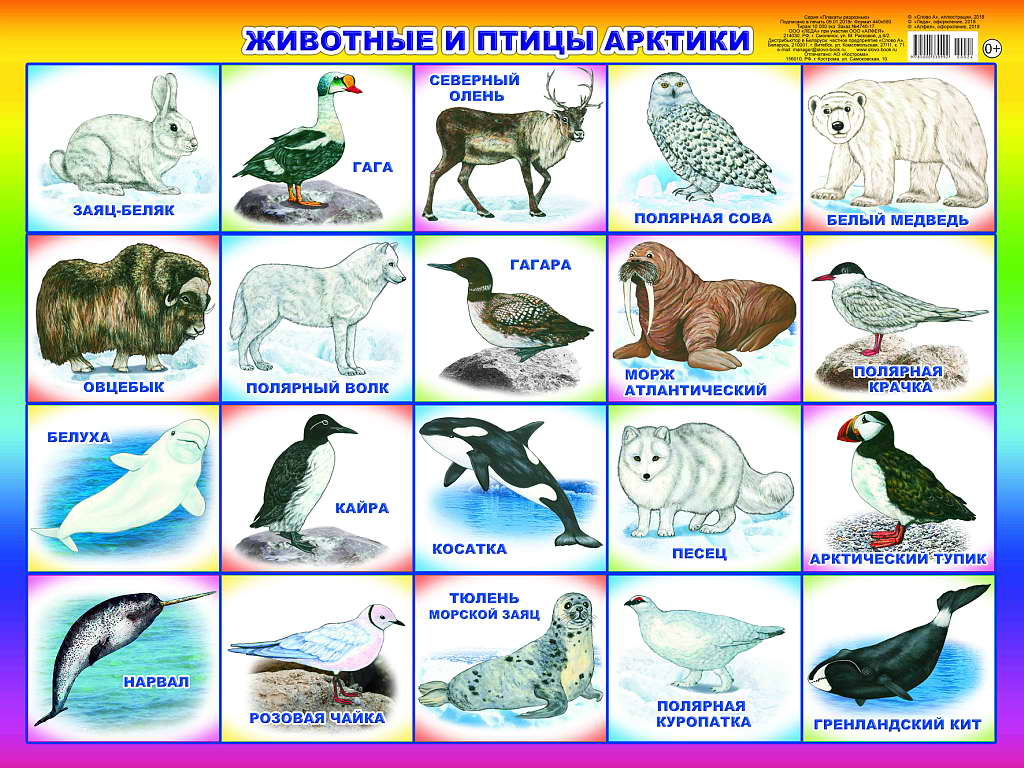 Приложение 5Текст для проведения экскурсииУважаемые посетители! Приглашаем вас в наш океанариум. Посетив его, вы сможете познакомиться с жизнью морских животных ______________________________. В нашем океанариуме живут ___________________________________________ ____________________________________________________________ и многие другие морские обитатели. Вы сможете понаблюдать за поведением этих животных и узнать о них много интересного.Например, (назовите животных вашего океанариума и один интересный факт о каждом)___________________________________________________________________.___________________________________________________________________.___________________________________________________________________.___________________________________________________________________.___________________________________________________________________.___________________________________________________________________.___________________________________________________________________.Мы очень ждём вас в нашем океанариуме! Обязательно приходите к нам!Приложение 6Шаблоны для аппликации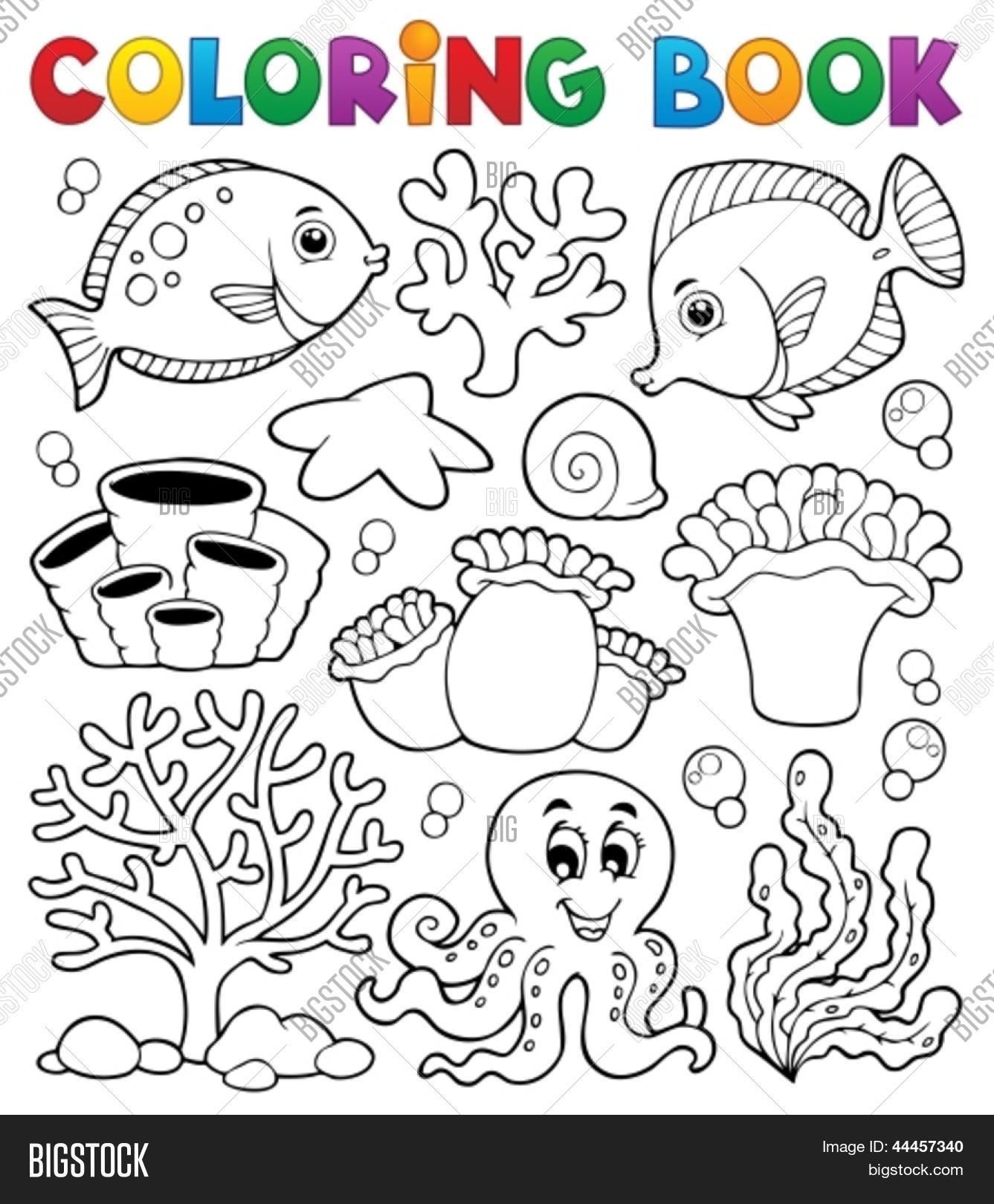 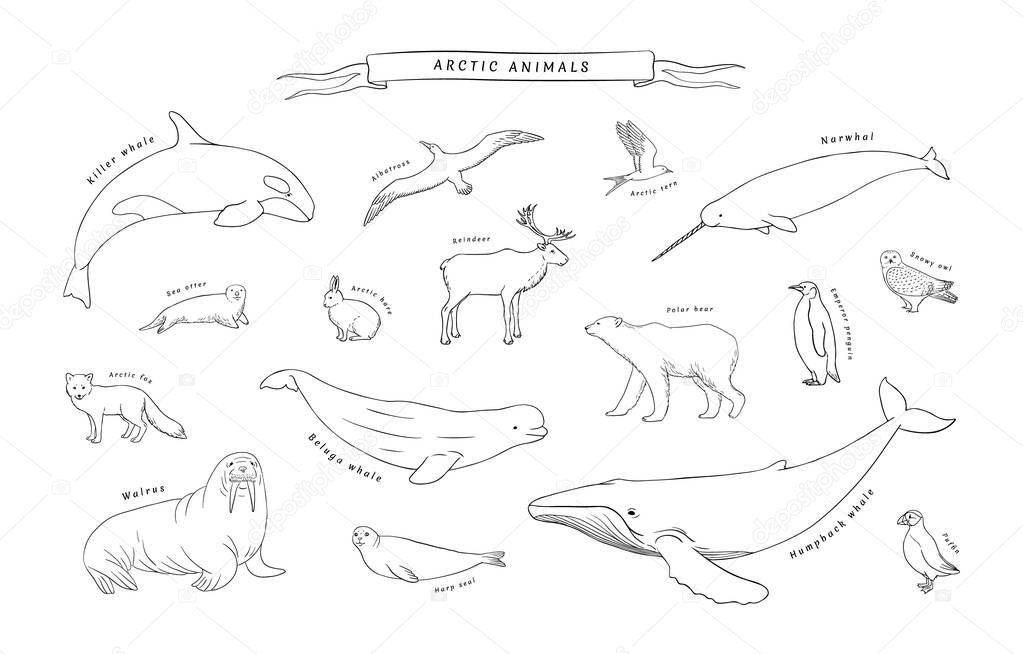 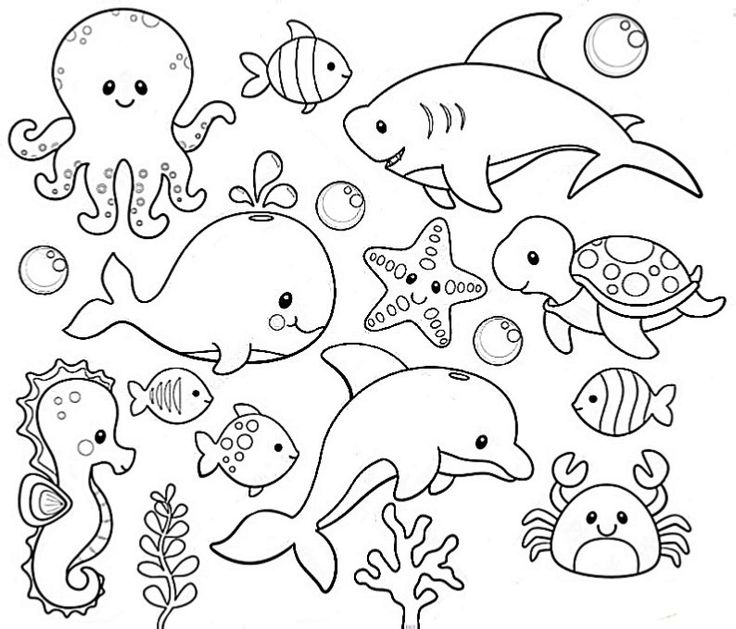 Приложение 7План выполнения аппликацииВыбрать необходимые шаблоны.Обвести шаблоны животных на ткани и правильно вырезать, без искажения формы.Заготовленные изображения расположить на фоне так, чтобы получилась задуманная композиция.Дополнить композицию необходимыми деталями (дно, камни, водоросли и т.д.).Наклеить детали.Закончить оформление композиции фломастерами и цветными карандашами.Приложение 4Варианты изготовления аппликаций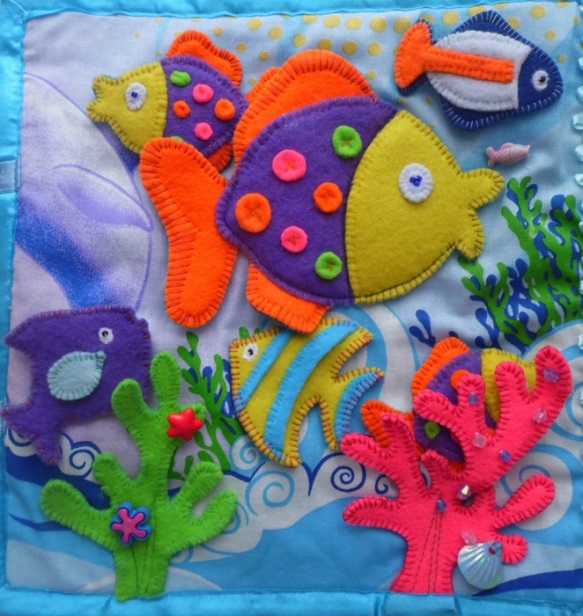 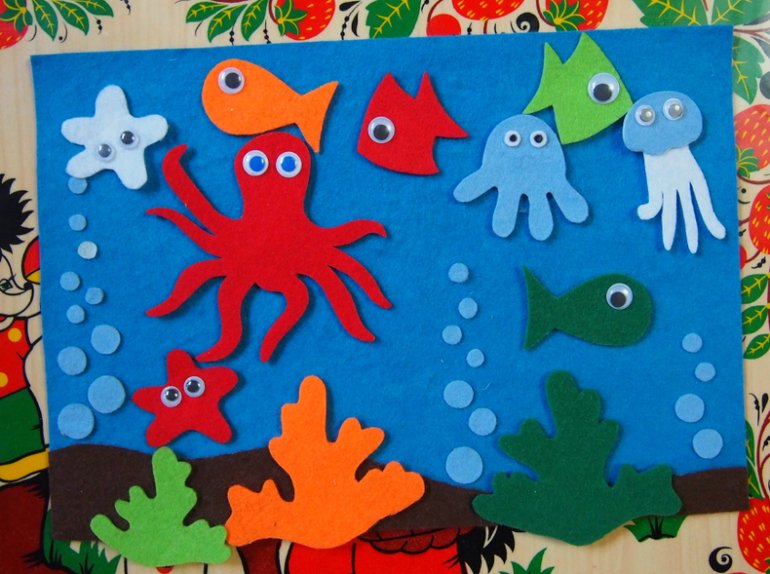 Коралловый риф				Тихий океан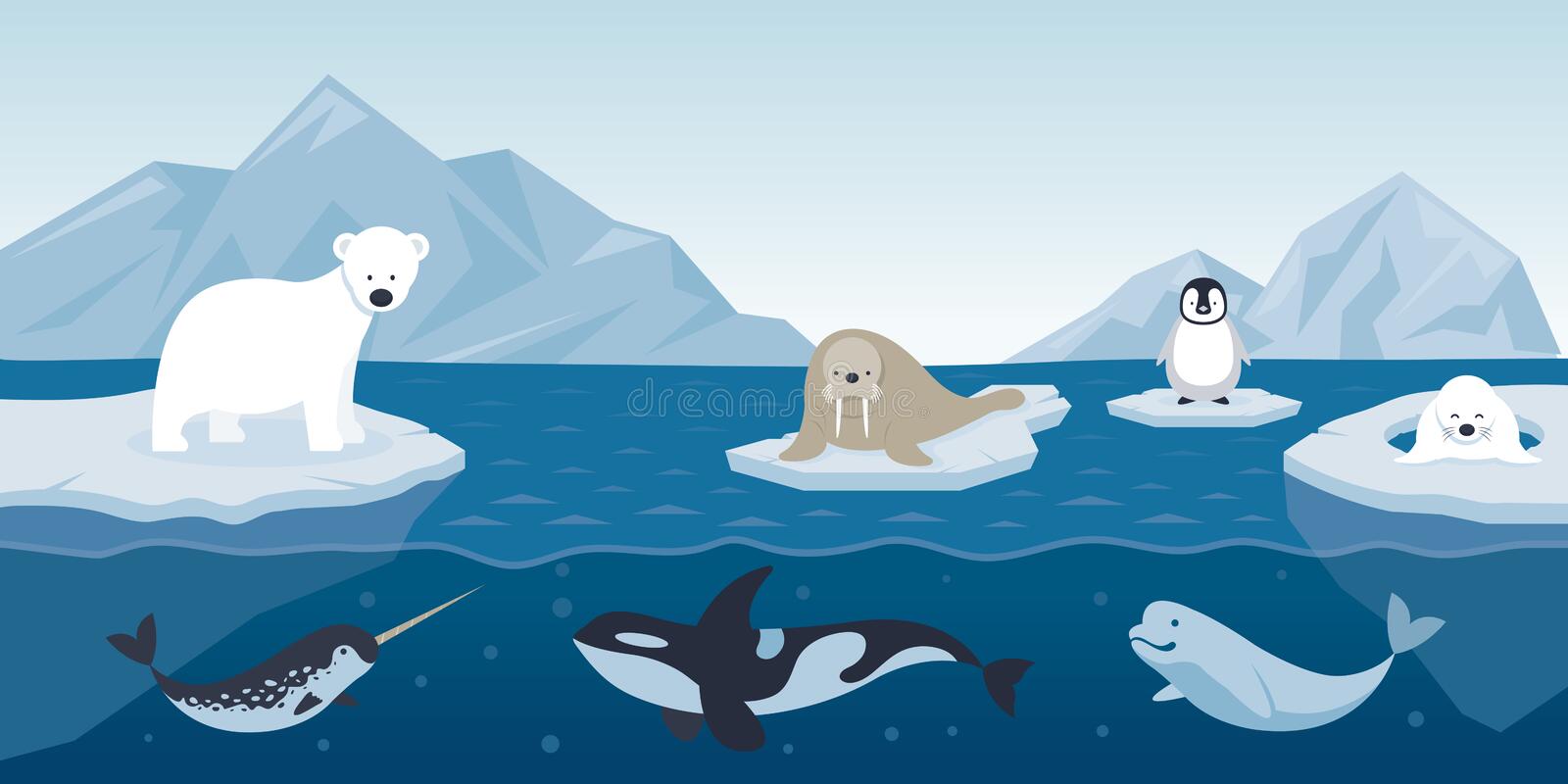 Арктика Предмет Межпредметные связиТехнологияОкружающий мир, литератураБазовые национальные ценностиТворчество и созидание; трудолюбие и аккуратностьКласс3Тип урокаОНЗ, урок-практикумТехнология построения урокаПознавательно-аналитическая беседаТемаИзготовление аппликации с использованием ткани «Океанариум»Ключевые понятияокеанариум, аквариумист, красота океанов, аппликация, творчество, защита природыЦели Усвоение технологии изготовления аппликации из ткани через создание моделей океанариумовЗадачи• Познакомить учащихся с новым приемом работы с тканью, выполнить работу в технике аппликации.• Развивать мелкую моторику рук. Развивать воображение.
• Воспитывать умение работать в коллективе, бережное отношение к природе.
• Побуждать учеников к творчеству, креативному мышлению.
• Воспитывать аккуратность и трудолюбие.• Воспитание ценностного отношения к родной природе.Планируемые результатыПланируемые результатыЛичностные результаты:• Воспитание ценностного отношения к природе и её красоте.• Самовыражение в творчестве.• Соблюдение при работе безопасных приёмов труда.• Осуществлять самоконтроль и корректировку хода работы и конечного результата.• Формировать бережное использование и экономное расходование материалов.
• Воспитание трудолюбия, творческого отношения к учению.Метапредметные результаты:Познавательные УУД
• Анализировать и читать графические изображения (рисунки, простейшие чертежи и эскизы, схемы) и выполнять по ним работу.
• Планировать последовательность практических действий для реализации замысла, поставленной задачи.
Регулятивные УУД
• Организация рабочего места, рациональное размещение на рабочем месте материалов и инструментов.
• Постановка учебной задачи.
• Рациональное использование и расходование материалов.
Коммуникативные УУД
• Уметь слушать и вступать в диалог, участвовать в коллективном обсуждении.
• Продуктивно взаимодействовать и сотрудничать со сверстниками.Предметные результаты: Раскрыть особенности выполнения аппликации из ткани.Понятие и значение океанариумов, их виды и направления работы Формы работыУчебный диалог, анализ готовых работ, аппликация, групповая работаНеобходимое оборудованиеОборудование учителя: образцы готовых изделий (фото), презентация.Оборудование ученика: карандаш, клей, ткань (флис, фетр), цветная бумага, картон, ластик, цв.карандаши, фломастеры, бумажные цветные салфетки.Материалы и информационные ресурсыПрезентацияШаблоны рыб и морских животных, коралловЭтапыДеятельность учителяДеятельность учащихсяУУДОрганизационный момент.Мотивация деятельностиРада всех приветствовать на сегодняшнем уроке!Давайте проверим свою готовность и начнём.Начинается урок.Он пойдет ребятам впрок.Постарайтесь все понять,Учитесь тайны открывать,Ответы полные давайтеИ на уроке не зевайтеРебята, вы сегодня работаете в группах. Давайте повторим правила работы в группе.Подготовка материалов и инструментов, самоконтрольПриветствуют учителя. Повторяют правила работы в группе. Коммуникативные УУДУмение совместно договариваться о правилах поведения и общения в школе и следовать имУмение слушать и понимать речь другихРегулятивные УУДумение настроиться на работуЭмоциональное погружение в тему.Актуализация знаний Мы живем на планете Земля (в руках глобус или картинка на слайде). Кто может объяснить, почему нашу Землю называют голубой планетой?Сколько всего океанов и морей на планете Земля? Молодцы!Каждый океан – это удивительный и таинственный подводный мир! Вот бы самим увидеть этот мир!! Но в Новоуральске нет моря! И живем мы далеко от океана!Что же делать?Ребята, что такое океанариум?Сколько вариантов ответов!!! Но нам нужно одно и самое точное! Возможно, нам помогут ответить на вопрос новые понятия. Предлагаю вам соотнести понятие и определение (понятия и определения перепутаны) (приложение 1)Как вы догадались, все эти понятия связаны со специалистами, работающими в океанариуме.Исходя из определений, сделайте вывод, для чего строят океанариумы. Так что же такое океанариум? Участие в диалоге, ответы на вопросы учителя Землю называют голубой, потому что на ней много морей и океанов. На Земле много воды. Потому что, если посмотреть на карту, то больше всего голубого цвета - это океаны.На планете Земля 5 океанов, 63 моря. Можно поехать на юг, в Египет. Можно поехать в дельфинарий. Можно посмотреть фильм о морских обитателях. Можно понаблюдать за рыбами в аквариуме. Поехать в океанариум.Ответы детей. Дети соотносят понятия и определенияОкеанариумы создают для изучения океанов и морей, их обитателей, спасения редких и исчезающих животных.Дети снова формулируют понятие и сравнивают с определением из толкового словаря (карточки, прил. 2).Познавательные УУД1. Формирование умение извлекать информацию из схем, иллюстраций.2. Формирование умения выявлять сущность и особенности объектов.3. Формирование умения на основе анализа объектов делать выводы.Регулятивные УУДФормирование умения высказывать своё предположениеЦелеполагание, планирование работы Вот бы и нам с вами иметь в классе океанариум! Да не один! Как вы думаете, возможно ли это?Ребята, кто догадался, что будем делать сегодня на уроке? На уроках технологии мы знакомимся с различными видами творчества. Предлагаю послушать загадку и догадаться, каким видом творчества вы сегодня займетесь:Что же с тканью можно делатьна уроках рукоделья?Резать, шить, сгибать и клеить,чтобы не было безделья.Цветик-семицветик, рыбка и акация! Сегодня мы займемся с вами……аппликацией.Кто помнит, что такое аппликация? Из чего можно её выполнить? Ребята, свой океанариум вы будете делать в технике аппликации из ткани.Какую цель поставите перед собой?Давайте составим план работы. Какие шаги необходимо выполнить, чтобы работа получилась.Такой же план есть у вас на столах (белые карточки) (приложение 3).1.Работа с текстом.2.По плану выполнить аппликацию.3.Провести экскурсию по океанариуму (представление продукта)4.Итоги работы, самооценкаФизминуткаОтветы детей (предлагают нарисовать, слепить, создать фотогалерею)Создавать собственный океанариумНаучиться делать аппликацию «Океанариум» из ткани.Коллективно составляется план работы групп (на доске разрезные карточки)Регулятивные УУДФормирование умения прогнозировать предстоящую работу (составлять план), формирование умения осуществлять познавательную и личностную рефлексию.Целеполагание, планирование работы Прежде чем, вы приступите к работе, вспомните правила безопасности при работе с ножницами.Ответы детей. Основные правила представлены на слайде.Коммуникативные УУДФормирование умения слушать и понимать других. Формирование умения строить речевое высказывание в соответствии с поставленными задачами. Формирование готовности к выполнению работы. Умение договариваться и приходить к общему решению в совместной деятельностиПознавательные УУДПланирование предстоящей практической работы; преобразование учебного материала, действияРегулятивные УУДФормирование умения прогнозировать предстоящую работу (составлять план), формирование умения осуществлять познавательную и личностную рефлексию.Самостоятельная практическая работаУ каждой группы будет свой океанариум. А какой именно, вы узнаете, прочитав текст на жёлтых карточках (приложение 4).Внимательно прочитайте задание перед текстом и выполните его.Я думаю, вы готовы к работе. Желаю удачи и вдохновения!Работа с текстом, определение вида океанариума, выделение опорных слов для поиска необходимых шаблонов (приложение 6).Учащиеся выполняют работу по плануЛичностные УУД: установление связи между целью учебной деятельности и ее мотивом. Формирование мотивации к обучению и целенаправленной познавательной деятельностиПредставление продуктов творческой деятельностиВремя на выполнение аппликаций закончилось. Предлагаю отправиться на экскурсию в каждый океанариум.Каждая группа представляет свой продукт, рассказывает о виде океанариума, кто в нём живёт и интересные факты о животных океанариума (приложение 5).Коммуникативные УУД: Умение допускать возможность различных точек зренияПознавательные УУД: установление причинно-следственных связей, умение делать обобщения, выводыРегулятивные УУДумение взаимодействовать со взрослыми и со сверстниками в учебной деятельностиРефлексия,оценка практической деятельности Ребята, вспомните, какую цель мы ставили в начале урока. Смогли достичь её? Что получилось, чём были затруднения?На столах лежат ваши фотографии. Прошу оценить свою работу и поставить фото в соответствующий кармашек. На этом наш урок окочен. Спасибо за работу!Дети подводят итоги урока, анализируют работу группы и свою лично.Самоанализ.Личностные УУДФормирование умения описывать свои чувства, оценивать работыАквариумист- это учёный, специалист, который изучает строение, развитие, формы жизнедеятельности, особенности размножения рыб.Океанолог – специалист по созданию и поддержанию замкнутых экосистем в искусственных бассейнах.Ихтиолог- это ученый, исследующий океан, наблюдает за растениями и животными морей и океанов.